Figure (1): Maternal illness of stud ied group	Figure (2) Maternal illness and platelets count in neonates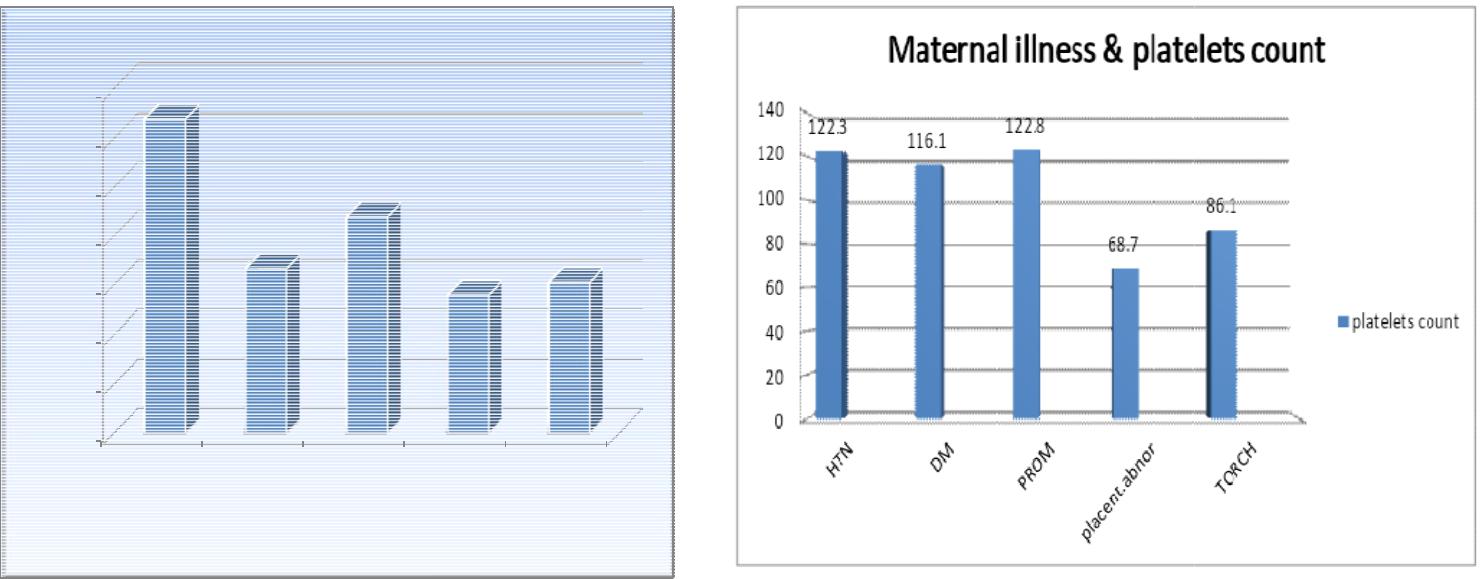 3	330	2